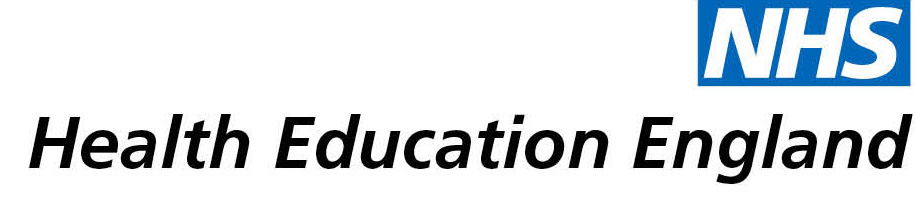 Appendix 1: Internship Award – ChecklistI can confirm that I meet the criteria for an ICA Internship and I have submitted all of the evidence described above; Signed: ………………………………………………………………………………………………………….  Date: …………………………………………………………………………………………………………….Name:Area of clinical academic interest:Contact details:E.T. CriteriaEvidence submitted (yes/no)1. Registration with an appropriate UK regulatory and professional bodyRegulatory/professional body: …………………………………………………………Registration number: ……………………………………………………………………2. Curriculum Vitae confirming the following;Employment with NHS employer or engaged in the delivery of NHS services for at least one day each week for the duration of the internshipMinimum of one year’s practice post registration3. Cover letter (on headed paper) including;Reason for applying for the internship and capability to continue on a clinical academic career pathwayAn overview of the benefits and learning which will be gained by undertaking the 6 month (maximum) internship Understanding of how clinical practice and research can improve the quality of patient care Outcomes that will be achieved by the end of the internship and how these address team/service clinical priorities and needs (as discussed with your line manager).4. Letter of support from NHS employer (on headed paper)5. Letter of support from clinical academic supervisor (on headed paper)6. A detailed spending plan for the £10,000 budget for the internship period (Please ensure your spending plan has been checked by your finance team)